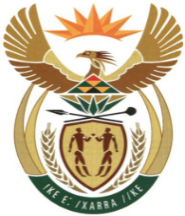 MINISTRYMINERAL RESOURCES AND ENERGYREPUBLIC OF SOUTH AFRICAPrivate Bag X 59, Arcadia, 0007, Trevenna Campus, Building 2C, C/o Meintjes & Francis Baard Street, Tel: +27 12 406 7612, Fax: +27 12 323 5849Private Bag X9111 Cape Town 8000, 7th Floor, 120 Plein Street Cape Town, Tel: +27 21 469 6425, Fax: +27 21 465 5980	Memorandum from the Parliamentary OfficeNational Assembly: 1734Please find attached a response to Parliamentary Question for written reply asked Prof C T Msimang (IFP)  to ask the Minister of Mineral Resources and Energy: Ms N NgcwabeDeputy Director General: Mining, Minerals and Energy Policy Development…10 /06 /2021Recommended/ Not RecommendedAdv. T.S MokoenaDirector General: Department of Mineral Resources and Energy………………/………………/2021Approved / Not Approved Mr. S.G MantasheMinister of Mineral Resources and Energy ………………/………………/20211734. Prof C T Msimang (IFP) to ask the Minister of Mineral Resources and Energy:Whether, with regard to the regulation of generation of electricity by private parties, which is currently capped at 10MW, the Government will increase the limit to allow for more capacity to avert electricity challenges facing the Republic; if not, why not; if so, what are the further relevant details? NW1945EReply Yes.Schedule 2 of the Electricity Regulation Act will be amended to increase the NERSA licensing threshold for embedded generation projects from 1 MW to 100 MW.